Misión  V  de Polonia1) ¿Cuál de ellos no fue rey ? ¿Qué título de nobleza tuvo?Miecislao I no fue rey, pero fue el primer principe conocido de Polonia.2) ¿Cuál de ellos fue gran duque de Lituania (1377-1434) y más tarde rey de Polonia (1386-1434)?Vladislao II Jagellòn fue gran duque de Lituania desde 1377 hasta 1434, y màs tarde fue rey de Polonia desde 1386 hasta 1434.3) Dibujad dos monedas  polacas, una de 1 groszy y otra  de 2 zloty.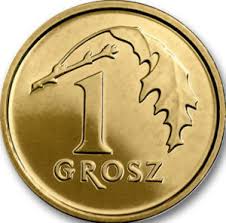 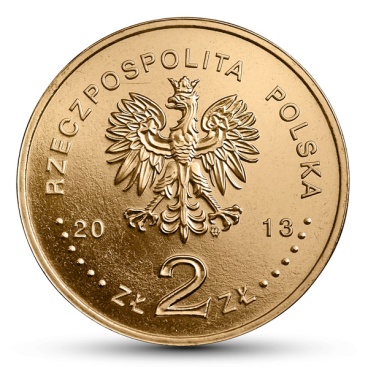 